Уважаемая Татьяна Леонидовна!Направляем Вам для размещения на официальном сайте органов местного самоуправления Кондинский район в разделе «Оценка регулирующего воздействия нормативно правовых актов» «Публичные консультации» свод предложений о результатах проведения публичных консультаций по проекту постановления администрации Кондинского района «Об утверждении порядка предоставления субсидий из бюджета муниципального образования Кондинский район на оказание  услуг в сфере  молодёжной политики немуниципальными организациями, в том числе социально ориентированными некоммерческими организациями».Ответственное лицо – Москов Виктор Сергеевич, главный специалист отдела молодежной политики администрации Кондинского района, т.8(34677)33-060.Приложение: на 3 л. в 1 экз.Начальник отдела                                                С.И. Непомнящих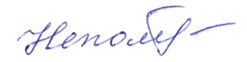 Исполнитель:Виктор Сергеевич Московглавный специалист отдела молодежной политики (834677) 33-060ПриложениеСВОД ПРЕДЛОЖЕНИЙО РЕЗУЛЬТАТАХ ПРОВЕДЕНИЯ ПУБЛИЧНЫХ КОНСУЛЬТАЦИЙ ПО ПРОЕКТУ ПОСТАНОВЛЕНИЯ АДМИНИСТРАЦИИ КОНДИНСКОГО РАЙОНА  «ОБ УТВЕРЖДЕНИИ ПОРЯДКА ПРЕДОСТАВЛЕНИЯ СУБСИДИЙ ИЗ БЮДЖЕТА МУНИЦИПАЛЬНОГО ОБРАЗОВАНИЯ КОНДИНСКИЙ РАЙОН НА ОКАЗАНИЕ  УСЛУГ В СФЕРЕ МОЛОДЁЖНОЙ ПОЛИТИКИ НЕМУНИЦИПАЛЬНЫМИ ОРГАНИЗАЦИЯМИ, В ТОМ ЧИСЛЕ СОЦИАЛЬНО ОРИЕНТИРОВАННЫМИ НЕКОММЕРЧЕСКИМИ ОРГАНИЗАЦИЯМИ»В  соответствии с пунктом 5 Порядка проведения в администрации Кондинского района оценки регулирующего  воздействия проектов муниципальных нормативных правовых актов и экспертизы муниципальных нормативных правовых актов, затрагивающих вопросы осуществления предпринимательской и инвестиционной деятельности, утвержденного постановлением администрации Кондинского района от 28 сентября 2015 года № 1213, отделом молодёжной политики администрации Кондинского района_____________________________(наименование регулирующего органа или органа, осуществляющего экспертизумуниципальных нормативных правовых актов)в период с "28" ноября 2016 года по "08" декабря 2016 года проведены публичные консультации по проекту постановления администрации Кондинского района  «Об утверждении порядка предоставления субсидий из бюджета муниципального образования Кондинский район на оказание  услуг в сфере молодёжной политики немуниципальными организациями, в том числе социально ориентированными некоммерческими организациями» (наименование муниципального нормативного правового акта (проекта),по которому проведены публичные консультации)При проведении публичных консультаций отзывов по проекту муниципальной программы не поступало.Таблица результатов публичных консультаций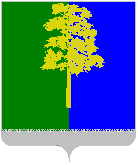 Муниципальное образованиеКондинский районХанты-Мансийского автономного округа - ЮгрыАДМИНИСТРАЦИЯКОНДИНСКОГО РАЙОНАОтдел молодежной политикиМуниципальное образованиеКондинский районХанты-Мансийского автономного округа - ЮгрыАДМИНИСТРАЦИЯКОНДИНСКОГО РАЙОНАОтдел молодежной политикиПредседателю комитета по информационным технологиям  и связиТ.Л.СамараТитова ул., д. 21, Междуреченский,Кондинский район, Ханты-Мансийскийавтономный округ - Югра, 628200Телефон / факс (34677) 33-060E-mail: molod@admkonda.ru http://www.admkonda.ru22.12.2016г. № __364__на № ______  от _______Результаты публичных консультацийРезультаты публичных консультацийРезультаты публичных консультацийнаименование субъекта публичных консультацийвысказанное мнение (замечания и (или) предложения)позиция регулирующего органа или органа, осуществляющего экспертизу (с обоснованием позиции)Кондинская районная организация ветеранов войны и труда, Вооруженных Сил и правоохранительных органовнетПринятие постановления без измененийМестное отделение  ВПП «ЕДИНАЯ РОССИЯ» Кондинского районанетПринятие постановления без измененийКондинская районная организация Профсоюза работников народного образования и науки РФнетПринятие постановления без измененийРайонная общественная организация «Организация солдатских матерей»нетПринятие постановления без измененийОбщественная организация Кондинская районная организация Профсоюза работников здравоохранениянетПринятие постановления без измененийПервичная профсоюзная организация государственного учреждения Централизованная библиотечная система МО Кондинский район Профсоюза работников культуры Ханты-Мансийского автономного округа.нетПринятие постановления без измененийКондинская районная общественная организация Всероссийского общества инвалидовнетПринятие постановления без измененийМестная общественная организация многодетных семей Кондинского района «София»нетПринятие постановления без измененийТерриториальное объединение работодателей «Союз работодателей Конды»нетПринятие постановления без измененийМестная религиозная организация православныйПриход храма иконы Божией Матери«Всех скорбящих Радость»г.п. МеждуреченскийКондинского района Ханты-Мансийского автономного округа – Югры Тюменской области Ханты-Мансийской  ЕпархииРусской Православной Церкви (Московский Патриархат)нетПринятие постановления без измененийПервичная профсоюзная организация  муниципального учреждения культуры "Районный дворец культуры и искусств "Конда»нетПринятие постановления без измененийТюменская общественная организация «Землячество Кондинского района «Ветераны Конды»нетПринятие постановления без измененийНекоммерческая организация Благотворительный фонд "Фонд развития и поддержки населения Кондинкого района"нетПринятие постановления без измененийКАЗАЧЬЕ ОБЩЕСТВО «СТАНИЦА КОНДИНСКАЯ»нетПринятие постановления без измененийФОНД РАЗВИТИЯ КОНДИНСКОГО РАЙОНА «ЕДИНСТВО»нетПринятие постановления без измененийМестная общественная организация защиты природы Кондинского района «Зеленый патруль Конды»нетПринятие постановления без изменений